２０２１年２月（一社）全国農業会議所出版部全国農業図書　出店マニュアルSTEP１　図書販売準備物の用意→（別添１：図書販売準備物）を参照。※販売する図書の選定・会場への発送等は事前に全国農業会議所出版部と協議すること。※図書システムの取引区分「委託発注」で注文する。iju info、ポリ袋は電話注文。STEP２　出店の設営①垂れ幕、のぼり等の準備をする。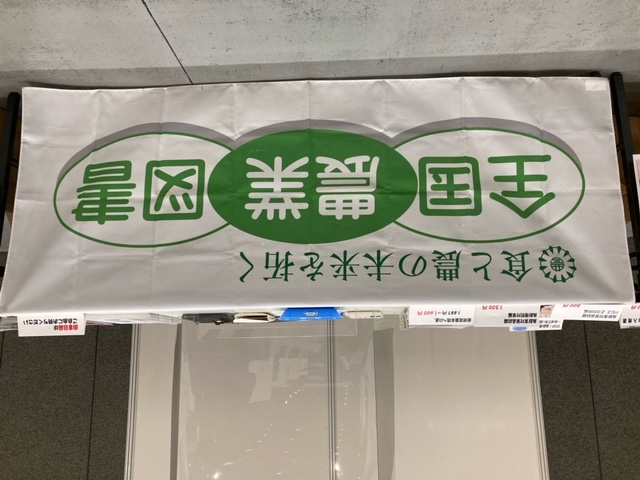 ②机に出版物を並べる。【並べ方のポイント】●同じカテゴリーの出版物でかためる。（必携・重点図書、法人関係、簿記関係など）●目録やiju infoなどの無償配布物はわかりやすい場所に置く。（机の中心付近で会計時に目に留まりやすい場所）③値札を準備する。→（別添２：値札）を参考にタイトル、金額等を記入したものを用意。　　出展の規模・販売予定数量等に応じて、小銭のやり取りが大変な場合はキリの　いい金額設定にする。※金額設定は、事前に全国農業会議所出版部と協議すること。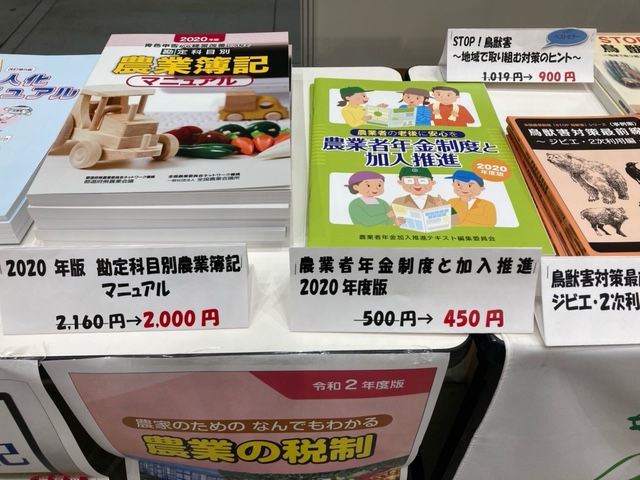 ④POP等の貼り付け↑POP、表紙の画像をA3にプリントアウトして貼り付けた様子。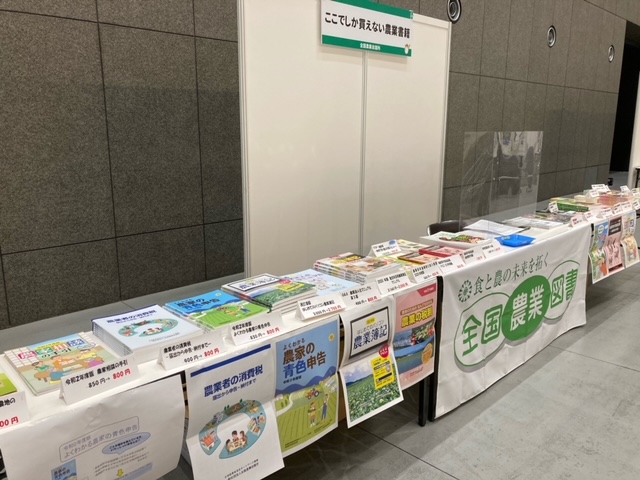 （画像は全国農業図書HP支局頁からダウンロード可能）STEP３　販売時の注意点①希望者には、領収証・ポリ袋・目録等をわたす。②販売数を「販売リスト（別添３）」に記載する。STEP４　図書販売終了後①販売リストと在庫残数の差異がないことを確認。②在庫残の発送。→出版産業へ。数量がわかるように記入済の販売リストを同封すること。【宛先】〒354-0045 埼玉県入間郡三芳町上富９９１－７　株式会社　出版産業　渡辺　様　電話　049-259-3000③後日、販売実績をシステム入力＆売上を入金。●図書システムの取引区分「１７－委託返品」で返品を入力。●図書システムの取引区分「１８－委託売上」で売上を入力。●連絡欄に「１６－委託発注」した伝票番号を入力。●支局では値下げ金額の入力は不可。値下げした場合、価格の修正は会議所で行う。　本件に関する問い合わせ先　全国農業会議所　出版部　電話番号：０３－６９１０－１１３１